СОВЕТЫ РОДИТЕЛЯМ!Гармония отношений…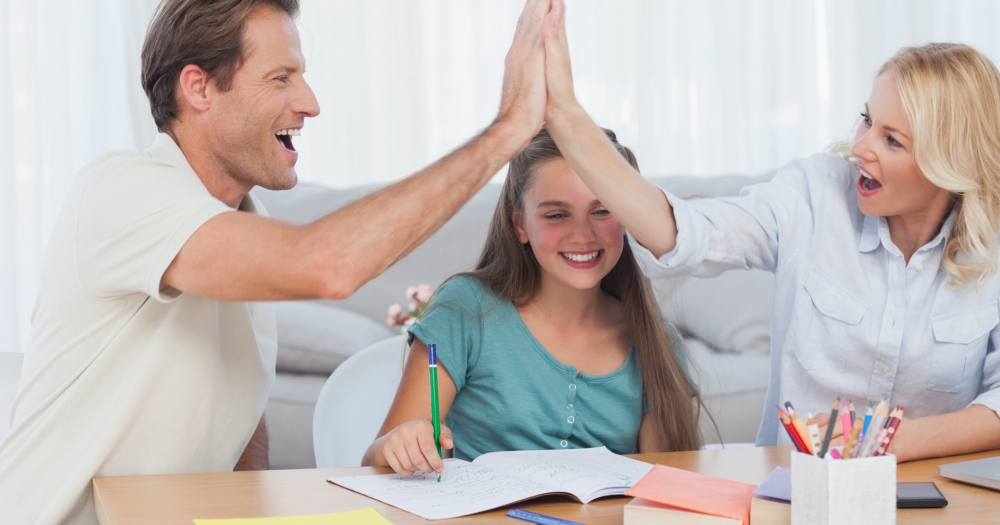 Не ждите, что Ваш ребенок будет таким, как Вы или таким, как Вам хочется. ПОМОГИТЕ ЕМУ СТАТЬ СОБОЙ!Не требуйте от ребенка платы за все, что Вы для него сделали.Не относитесь к его проблемам свысока. У ребенка нет опыта, что создает сложности при формировании мнения.Не мучьте себя, если не можете сделать что-то для своего ребенка. Гораздо страшнее, если можете – но не делаете.Любите своего ребенка любым – неталантливым, неудачным, не таким, «как другие».Делая замечания, не унижайте ребенка.Способствуйте повышению самооценки ребенка, чаще хвалите его.Учитывайте возможности детей, не требуйте от ребенка того, что он не сможет выполнить.Ребенок имеет полное право на свои ошибки, как и вы.Создайте в жизни ребенка атмосферу тепла и свободы, и тогда проявятся все его многочисленные таланты.Сделайте ваш дом открытым и радушным для друзей ваших детей.Участвуйте, когда это возможно, в обсуждении интересующих их вопросов.Поддерживайте своих детей, а также участвуйте в их увлечениях.